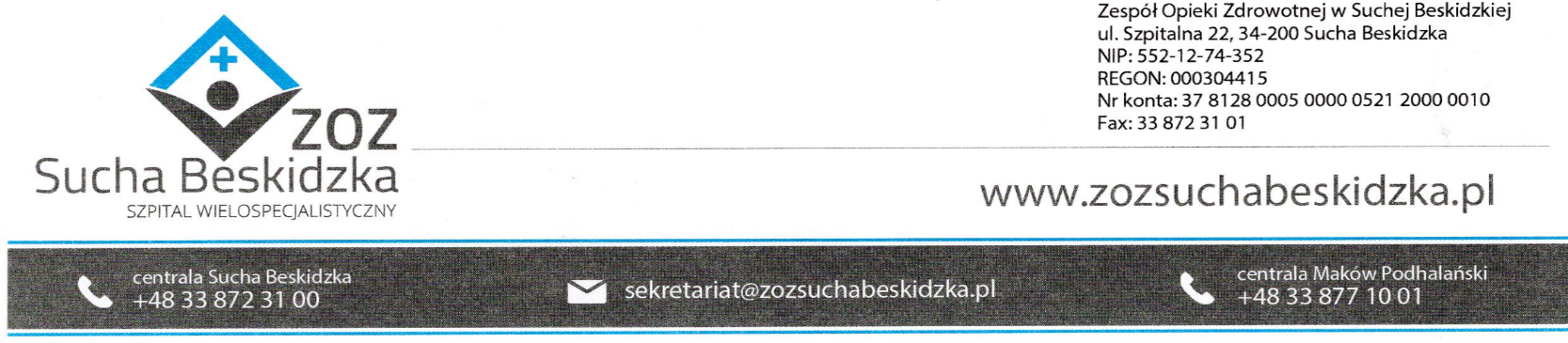 Znak: ZOZ.V.010/DZP/29/23                                                               Sucha Beskidzka dnia 16.06.2023r.        Dotyczy: Postępowania na dostawę sprzętu medycznego.Dyrekcja Zespołu Opieki Zdrowotnej w Suchej Beskidzkiej odpowiada na poniższe pytania:Pytanie 1Dotyczy warunków umowy § 7 ust. 1bCzy Zamawiający wyrazi zgodę na zmniejszenie wysokości kary umownej z 200 zł na 50 zł?Odp. Zamawiający podtrzymuje zapisy SWZ.Pytanie 2Dotyczy warunków umowy § 7Zwracamy się z prośba o ujęcie dodatkowej klauzuli: „Fakt dostarczenia urządzenia zastępczego na czas przedłużającej się realizacji zobowiązań umownych wyłącza możliwość naliczania kar.”Odp. Zamawiający wyraża zgodę.Pytanie 3Dotyczy warunków umowy § 10 ust. 2Czy Zamawiający wyrazi zgodę na zmianę istniejącego zapisu na następujący:„Wykonawca nie może przenieść wierzytelności na osobę trzecią bez zgody podmiotu tworzącego wyrażonej w formie pisemnej pod rygorem nieważności zgodnie z art. 54 ust. 5 i 6 Ustawy o działalności leczniczej. Zgody takiej nie można bezpodstawnie odmówić.”Odp. Zamawiający podtrzymuje zapisy SWZ.Pytanie 4Dotyczy warunków załącznika nr 1a i 1k – warunki gwarancji i serwisu, pkt. 8Czy Zamawiający wyrazi zgodę na dostępność części zamiennych przez min. 8 lat?Odp. Zamawiający podtrzymuje zapisy SWZ.Pytanie 5Dotyczy warunków załącznika nr 1k - pakiet 11, pkt. 5, 14, 19, 31, 44, 45Prosimy o dopuszczenie endoskopów z wbudowanymi światłowodami (technologia światłowodowa) z zabezpieczeniem styków elektrycznych konektora za pomocą kapturka ochronnego.Odp. zamawiający dopuszcza.Pytanie 6Dotyczy warunków załącznika nr 1k - pakiet 11, SERWIS I GWARANCJA, pkt. 7Czy Zamawiający wyrazi zgodę na zmianę istniejącego zapisu na następujący:„Minimalna liczba napraw powodująca wymianę danego istotnego podzespołu na nowy /dopuszczamy 3-krotną naprawę, w przypadku 4 uszkodzenia wymiana podzespołu na nowy/Odp. Zamawiający podtrzymuje zapisy SWZ.